ЧЕРКАСЬКА ОБЛАСНА РАДАГОЛОВАР О З П О Р Я Д Ж Е Н Н Я11.04.2019                                                                                      № 168-рПро нагородження Почесноюграмотою Черкаської обласної радиВідповідно до статті 56 Закону України «Про місцеве самоврядування в Україні», рішення обласної ради від 25.03.2016 № 4-32/VІІ «Про Почесну грамоту Черкаської обласної ради» (зі змінами):1. Нагородити Почесною грамотою Черкаської обласної ради:за вагомий особистий внесок у зміцнення і вдосконалення пожежної охорони, високий професіоналізм та з нагоди Дня пожежної охорони:2. Контроль за виконанням розпорядження покласти на керівника секретаріату Паніщева Б. Є. та організаційний відділ виконавчого апарату обласної ради.Перший заступник голови                                                        В. Тарасенко БуцмакаСтаніслава Васильовича–начальника сектору сприяння працевлаштуванню випускників та кадрового забезпечення Черкаського інституту пожежної безпеки імені Героїв Чорнобиля Національного університету цивільного захисту України;ЩіпцяДмитра Володимировича–викладача кафедри пожежної тактики та аварійно-рятувальних робіт факультету оперативно-рятувальних сил Черкаського інституту пожежної безпеки імені Героїв Чорнобиля Національного університету цивільного захисту України.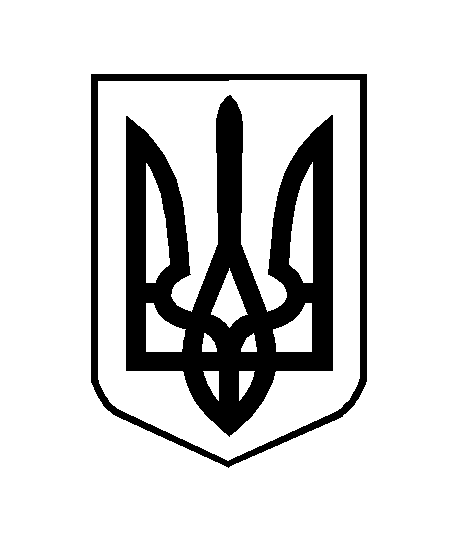 